Тема Экологические факторы. Изучить тему в учебнике 345-348.Письменно ответить на вопросы после параграфа 3,6,7,8. Фотографию выполненной работы отправить на почту abatski@mail.ru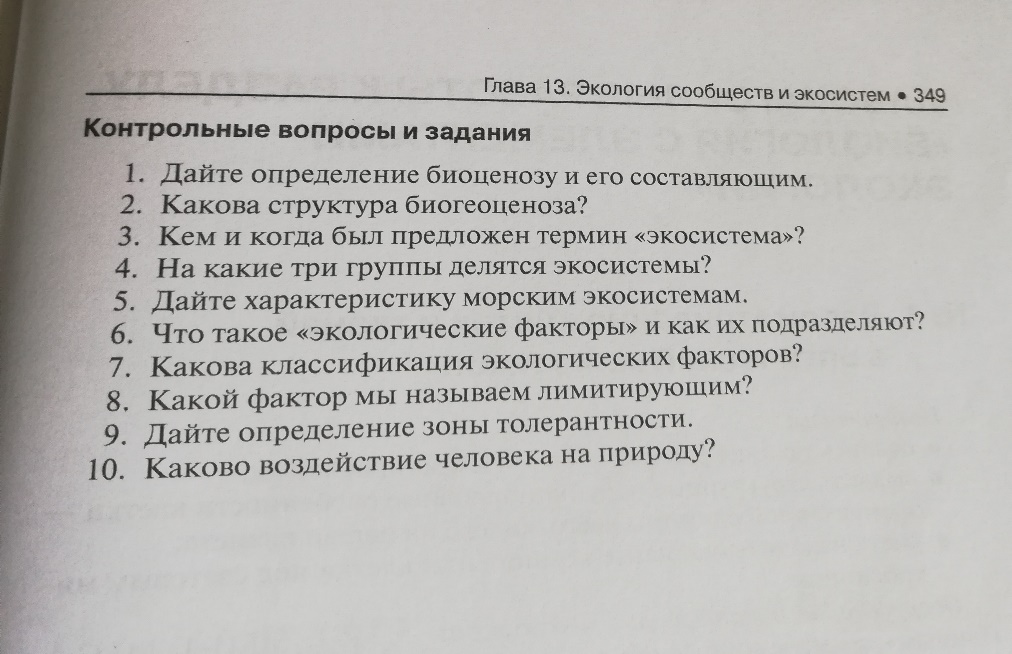 